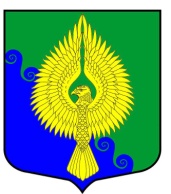 Внутригородское муниципальное образованиеСанкт-Петербургамуниципальный округ ЮНТОЛОВОМестная Администрация(МА МО МО Юнтолово)ПОСТАНОВЛЕНИЕ« 27 » мая  2020 года	 							    	  	№  01-18 / 23Об утверждении перечня должностей муниципальной службы,  при назначении на которые граждане и при замещении которых муниципальные служащие МА МО МО Юнтолово обязаны представлять сведения о своих доходах, об имуществе и обязательствахимущественного характера, а также сведения о доходах, об имуществе и обязательствах имущественного характера своих супруги (супруга) и несовершеннолетних детейВ целях приведения в соответствие с действующим законодательством о противодействии коррупции, на основании Федерального закона от 25.12.2008 № 273-ФЗ «О противодействии коррупции», Федерального закона от 06.10.2003 № 131-ФЗ «Об общих принципах организации местного самоуправления в Российской Федерации», Федерального закона от 02.03.2007 № 25-ФЗ «О муниципальной службе в Российской Федерации», Федерального закона от 03.12.2012 
№ 230-ФЗ «О контроле за соответствием расходов лиц, замещающих государственные должности, и иных лиц их доходам», Закона Санкт-Петербурга от 20.07.2006 № 348-54 «О Реестре муниципальных должностей в Санкт-Петербурге, Реестре должностей муниципальной службы в Санкт-Петербурге и предельных нормативах размеров оплаты труда депутатов муниципальных советов внутригородских муниципальных образований Санкт-Петербурга, членов выборных органов местного самоуправления в Санкт-Петербурге, выборных должностных лиц местного самоуправления в Санкт-Петербурге, председателей избирательных комиссий внутригородских муниципальных образований Санкт-Петербурга, осуществляющих свои полномочия на постоянной основе, муниципальных служащих в Санкт-Петербурге», Указа Президента РФ от 18.05.2009 № 557 «Об утверждении перечня должностей федеральной государственной службы, при замещении которых федеральные государственные служащие обязаны представлять сведения о своих доходах, об имуществе и обязательствах имущественного характера, а также сведения о доходах, об имуществе и обязательствах имущественного характера своих супруги (супруга) и несовершеннолетних детей», а также поступившей информации о приведении в соответствие с действующим законодательством перечня должностей муниципальной службы, поступившей из Прокуратуры Приморского района Местная Администрация постановила:1. Утвердить прилагаемый перечень должностей муниципальной службы, при назначении на которые граждане и при замещении которых муниципальные служащие МА МО МО Юнтолово обязаны представлять сведения о своих доходах, об имуществе и обязательствах имущественного характера, а также сведения о доходах, об имуществе и обязательствах имущественного характера своих супруги (супруга) и несовершеннолетних детей.2. Признать утратившими силу Постановление МА МО МО Юнтолово от 24.04.2012 г. 
№ 01-18/08 «Об утверждении перечня должностей муниципальной службы,  при назначении на которые граждане и при замещении которых муниципальные служащие МА МО МО Юнтолово обязаны представлять сведения о своих доходах, об имуществе и обязательствах имущественного характера, а также сведения о доходах, об имуществе и обязательствах имущественного характера своих супруги (супруга) и несовершеннолетних детей», Постановление МА МО МО Юнтолово от 24.09.2012 г. № 01-18/30 «О внесении изменения в Постановление МА МО МО Юнтолово от 24.04.2012 г. № 01-18/08 «Об утверждении перечня должностей муниципальной службы, при назначении на которые граждане и при замещении которых муниципальные служащие МА МО МО Юнтолово обязаны  представлять сведения о своих доходах, об имуществе и обязательствах имущественного характера, а также сведения о доходах, об имуществе и обязательствах имущественного характера своих супруги (супруга) и несовершеннолетних детей» с момента официального опубликования (обнародования) настоящего Постановления.3. Ознакомить с перечнем заинтересованных муниципальных служащих МА МО МО Юнтолово под роспись.4. Постановление вступает в силу с момента официального опубликования (обнародования).5. Контроль за исполнением настоящего Постановления оставляю за собой. Глава Местной Администрации			                                   			         Е.Н. КовбаУтвержденПостановлением МА МО МО Юнтоловоот 27.05.2020 № 01-18/23Перечень должностей муниципальной службы, при назначении на которые граждане и при замещении которых муниципальные служащие МА МО МО Юнтолово обязаны представлять сведения о своих доходах, об имуществе и обязательствахимущественного характера, а также сведения о доходах, об имуществе и обязательствах имущественного характера своих супруги (супруга) и несовершеннолетних детей1. Высшие муниципальные должности.2. Главные муниципальные должности.3. Ведущие муниципальные должности.4. Старшие муниципальные должности: 4.1. Главный специалист отдела благоустройства и охраны окружающей среды;4.2. Ведущий специалист отдела благоустройства и охраны окружающей среды.